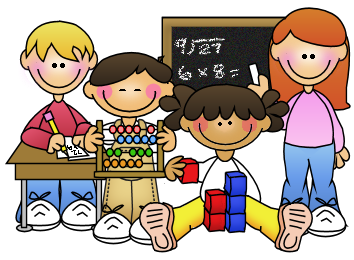 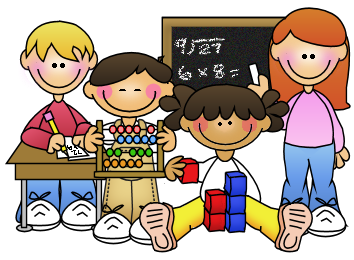 Ready, Set, LearnCalling all little learners! You are invited to join educators and experts in a fun and interactive morning of learning.  All young students from Age 0 to 5 will have the opportunity to visit a variety of hands on learning stations.  Parents and Guardians will be able to learn a few tricks and strategies to take home with you.   Ready, Set, Learn!Friday February 1st, 2019École Christine Morrison ElementaryAll ages welcome (0-5years old)R.S.V.P. 604-826-6528Shannon.greig@mpsd.caÉcole Christine Morrison Elementary604-826-6528Morrison.mpsd.ca